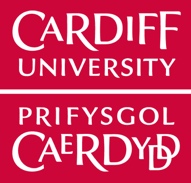 Mae Prifysgol Caerdydd yn ymrwymedig i gydraddoldeb ac mae'n parchu amrywiaeth. Polisi'r Brifysgol yw sicrhau bod ymgeiswyr yn cael eu trin ar sail eu teilyngdod personol a'r modd maent yn ateb y gofynion sy'n ymwneud â dyletswyddau'r swydd benodol. Yn unol â rheolau statudol ni fydd neb yn cael ei drin yn llai ffafriol nag unrhyw un arall oherwydd rhyw (gan gynnwys ailbennu rhywedd), anabledd, statws priodasol neu bartneriaeth sifil, cyfeiriadedd rhywiol, crefydd neu gred, tarddiad ethnig, lliw, cenedligrwydd, tarddiad cenedlaethol, statws fel rhiant neu oedran. Bydd unrhyw wybodaeth a chynigir yn cael ei defnyddio at ddibenion monitro’n unig ac er mwyn rhoi ffurflenni statudol i’r Asiantaeth Ystadegau Addysg Uwch (HESA). Bydd data yn cael ei gadw yn unol ag amodau Deddf Diogelu Data 1998. Ni fydd data’n cael ei ddefnyddio fel rhan o’r broses dewis ac ni ddatgelir i recriwtwyr.   Enw Cyntaf: Cyfenw: Enw genedigol neu unrhyw enw blaenorol:Rhif Yswiriant Gwladol (NI):Dyddiad geni:Pa wlad sy'n diffinio eich hunaniaeth genedlaethol?: Hunaniaeth Cenedlaethol Cyntaf: Hunaniaeth Cenedlaethol Ail: Sut fyddech chi'n disgrifio eich rhyw?: A yw'ch hunaniaeth rhyw yr un peth â'ch rhyw pan gawsoch eich geni?: Ydych yn ystyried eich bod yn anabl?: Os felly, nodwch pa un o'r rhain sy'n disgrifio'ch anabledd orau:Salwch neu gyflwr iechyd hirdymor (megis cancr, HIV, clefyd siwgwr, clefyd cronig y galon, neu epilepsi): 
Math arall o anabledd: Os dewiswyd "Arall" rhowch ddisgrifiad byr o'ch anabledd, cystal ag y gallwch: Cyfeiriadedd Rhywiol:Crefydd a Chred:Dosbarthiad ethnig:Yr wyf yn deall y bydd y wybodaeth bersonol a ddarperir yma yn cael ei chadw a’i defnyddio at ddibenion monitro yn unig ac yn unol â dulliau llywodraethu gwybodaeth deddfwriaethol a dulliau’r Brifysgol, a rheoliadau gwahaniaethu a chydraddoldeb: 